PONEDJELJAK 15.2.2021.TEHNIČKA KULTURA – SVI UČENICI PRECIZNO ŠKARICAMA IZREŽI OVE LUTKICE ZA PRSTE. KRUŽIĆE IZREŽI UZ POMOĆ POMAGAČA. STVORI NEKU PRIČU I POIGRAJ SE U RAZLIČITIM ULOGAMA ŽIVOTINJA SA SVOJIM UKUĆANIMA. FOTOGRAFIRAJ SVOJU IGRU I POŠALJI JU U VIBER GRUPU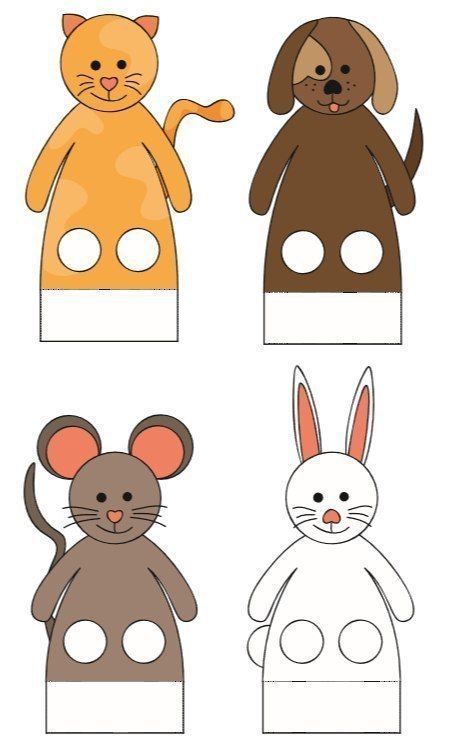 